Calendar of EventsAll events take place at Shalom unless otherwise noted.This weekSun, Aug 5 – Potluck (we will not use the ovens)Wed, Aug 8 – Morning Breakfast Group @ Ill. Food Emporium, 7amUpcoming eventsThu, Aug 16 – Meal, 6:30 pm, Bible Study, 7-8 pmWed, Aug 22 – Morning Breakfast Group @ Ill. Food Emporium, 7amThu, Sept 6 – Meal, 6:30 pm, Bible Study, 7-8 pm Wed, Sept 12 – Morning Breakfast Group @ Ill. Food Emporium, 7amThu, Sept 20 – Meal, 6:30 pm, Bible Study, 7-8 pmWed, Sept 26 – Morning Breakfast Group @ Ill. Food Emporium, 7amSun, Sept 30 – 5th Sunday Hymn Sing (ready for HWB #432), 6:30-8pm*see announcementsBirthdays/Anniversaries this weekSat, Aug 11 – OlaJowon Turentine Sat, Aug 11 – Julie & Donald Sanders, 2012Shalom Mennonite Church, 6100 E 32nd St, 46226 Church Phone: 317-549-0577Web page: www.shalommennonite.comWorship: 9:30 am             Sunday School 11 am – 12 noonPastoral Team: Brian Bither, Frank Kandel, Sabrina FallsChurch email address: pastors@shalommennonite.comVision & Accountability Team:  Brad Sommer, Jeanne Smucker, Wilma Bailey, Carl Rhine, Kim Johnson, Brian BitherWelcome to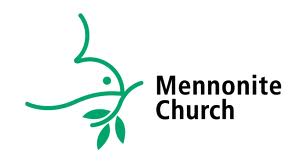 Shalom Mennonite ChurchAugust 5, 2018Shalom Mennonite Church is a diverse faith community, rooted in the Anabaptist Christian tradition, being transformed by God’s grace. Empowered by the Holy Spirit, we follow Jesus together as we worship God, grow as disciples, support one another, and share God’s love, justice, and peace with those around us and the world. Prelude: Linda ShowalterWelcomeHWB #514 “Lord, I am fondly, earnestly longing”HWB #506 “I sought the Lord”Call to worship (based on Psalm 119: 9-16)Leader: All-knowing God, we gather to celebrate your wisdom and words.
People: May we always keep your words and wisdom close to our hearts.
Leader: Holy God, we gather to praise you for your grace and your mercy.
People: May we make God’s grace and mercy a part of our everyday life.
Leader: Unknown and Known God, we gather together to worship and thank you.
People: May we learn from our worship what are the important values in  life. Amen.© 2012 Joan Stott – ‘The Timeless Psalms’ RCL Psalms Year B. Used with permissionChildren’s Time: Barbara LongoriaEnsembleScripture: Psalm 119:9-16Sermon: “The Subtle Power of Meditation” – Pastor Brian Bither Song of ResponseSharing our joys and concernsOfferingAnnouncements Sending Words:May God write a message upon your heart, bless and direct you,then send you out – living letters of the Word.Sending SongWorship Leader: Abri Hochstetler   	     Song Leader: Rod MaustNursery: Kristen Metzler-Wilson/Barbara LongoriaNursery next Sunday: Joann BuergeOur songbooks: HWB (blue) Hymnal A Worship Book; STS: (purple) Sing the Story; STJ: (green) Sing the Journey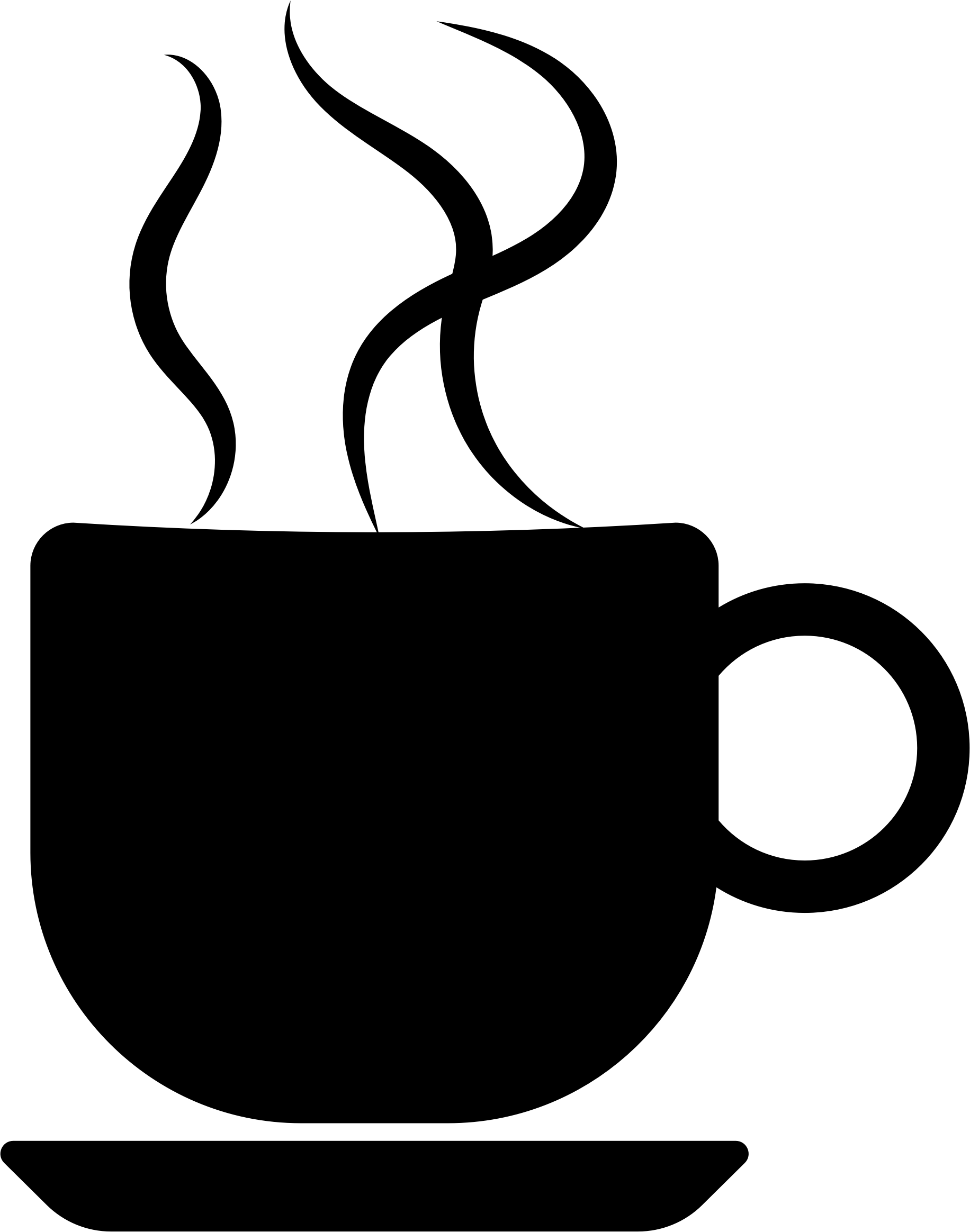 Worship helps:~A large-print hymnal and Bible and a Spanish Bible is available.~Hearing assist devices are available - please ask an usher.  ~A large-print order of worship is available - please ask an usher.Weekly information:~ Send email newsletter (Journeying Together) information and bulletin announcements to office@shalommennonite.com by noon on Thursday.~ August Kitchen Clean-up: last names beginning with S-W.     September: A-C.Education HourRegular classes for children age two and up will resume in August. We are open for new teachers starting in September. Please contact Martha Yoder Maust if you are interested.  Adult classes:  Theme: In this time of so much national conversation about keeping immigrants out, we will focus on stories of welcoming and being welcomed.  August 5 (today): sharing stories of welcoming and being welcomed. After some planned sharing, there will be an open mic time for others who would like to share. Youth are welcome to participate.REMINDER: There will be a potluck lunch after Sunday School today. Please stay and enjoy this time of fellowship!AnnouncementsGiving Corner: Due to your generosity, we are nearing our goal of 100 school kits!  We now have extra erasers and the pencil sharpeners are being purchased separately. You may continue to donate the other items: 1 flexible (not wooden) ruler 1 package of 12 colored pencils 8 regular pencils 4 spiral notebooks 2 black or blue ink ball point pensPastors on Vacation: Pastor Sabrina will be on vacation from Saturday, August 4 through Monday, August 13. Please direct any pastoral concerns to Brian Bither or Frank Kandel during that time.  Pastor Brian will be on vacation from Monday, August 13 through Sunday, August 19. Please direct any pastoral care concerns to Frank Kandel or Sabrina Falls during that time. 